В конце ноября в школе прошёл традиционный праздник «Посвящение в первоклассники». 182 ребенка свою первую четверть уже отучились, открыли для себя что-то новое, познакомились со школьными правилами и обычаями и готовы продолжать обучения дальше.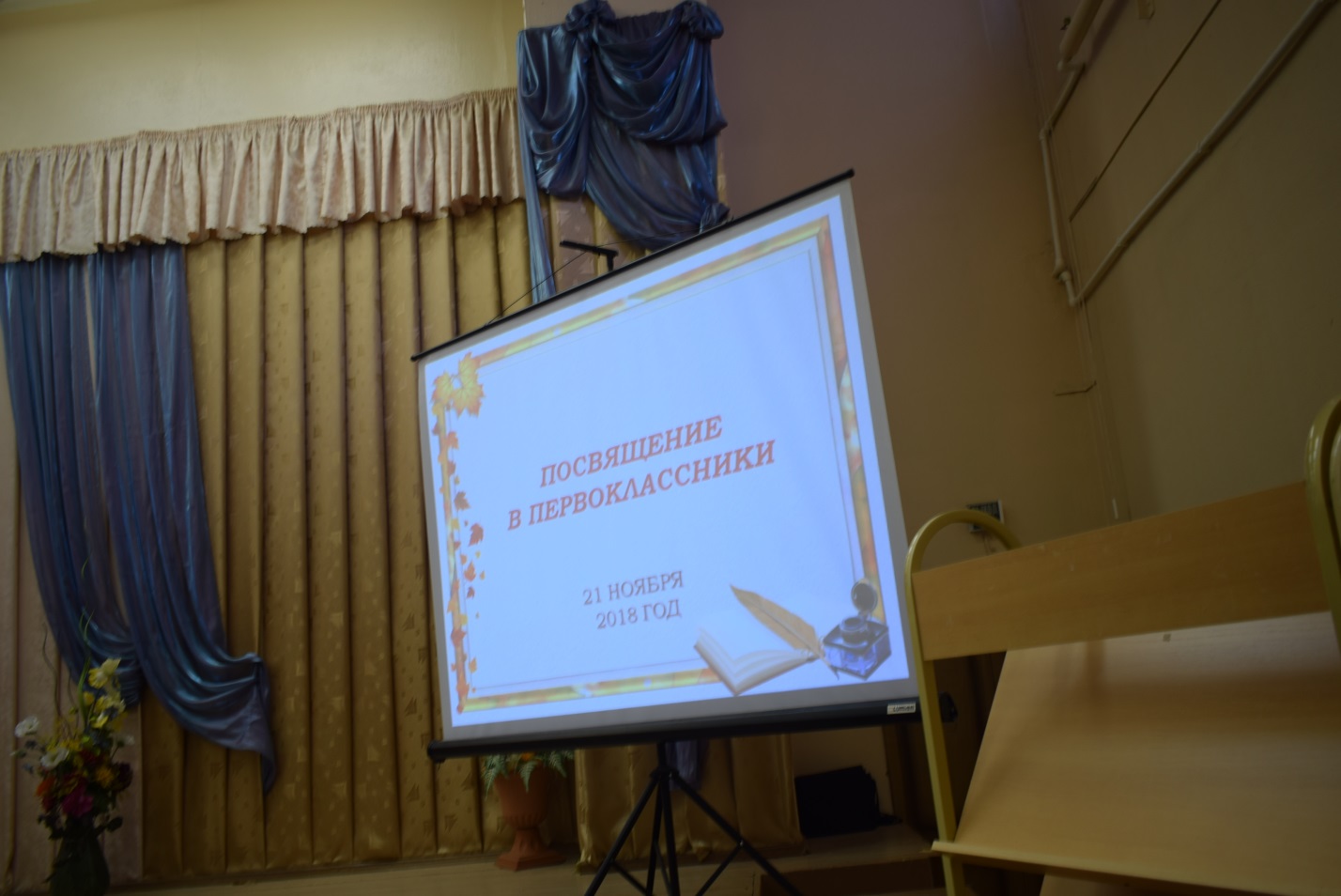 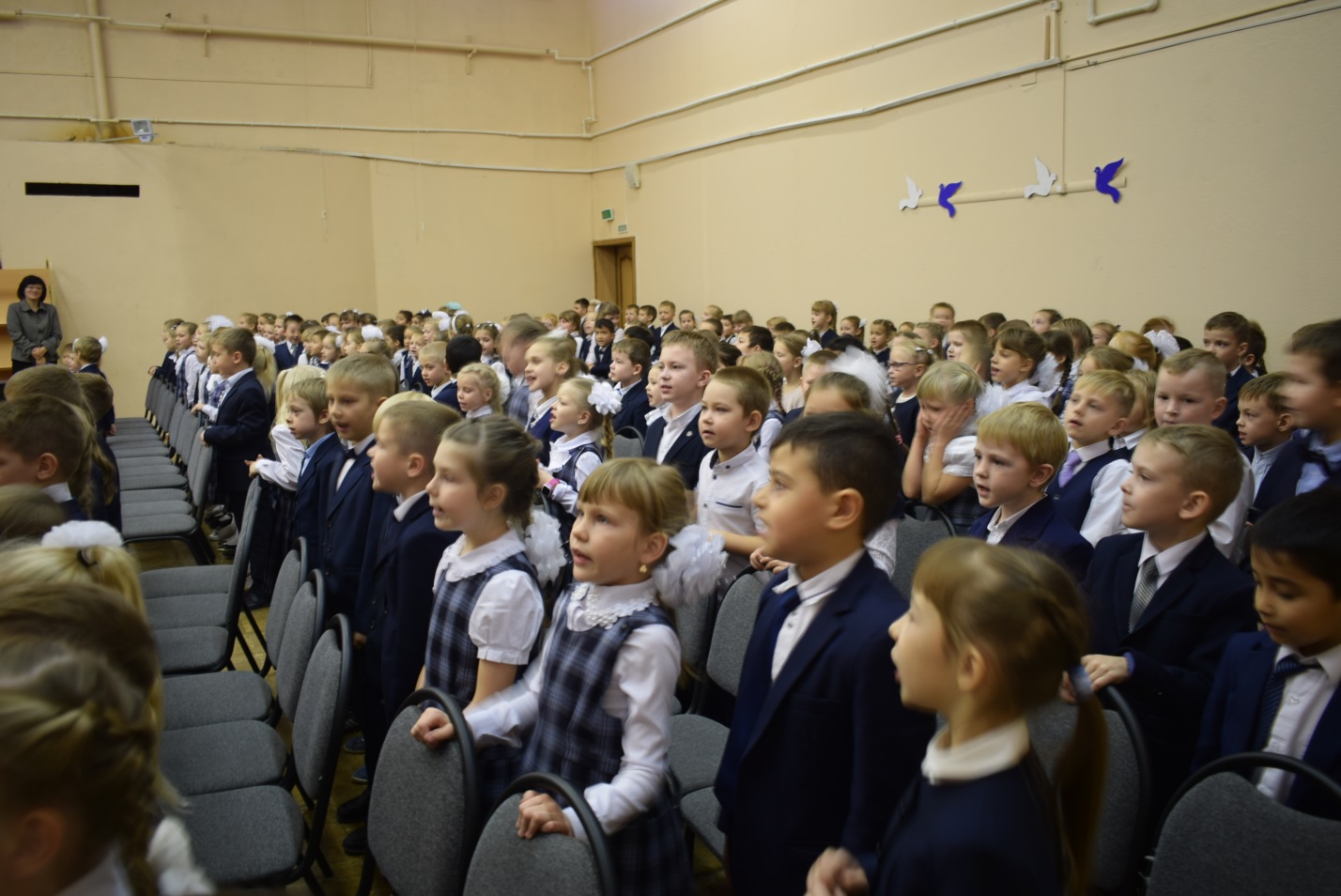 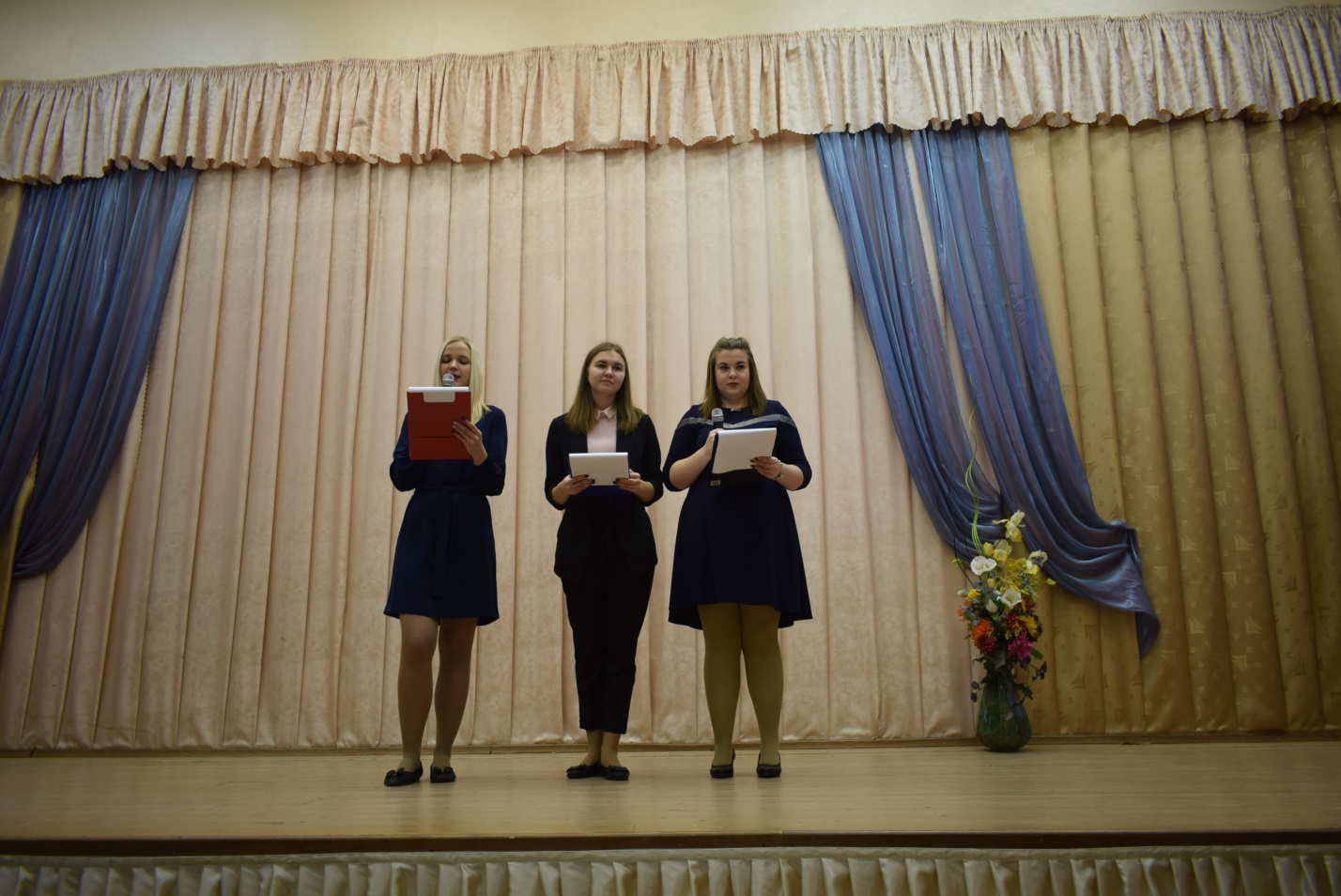 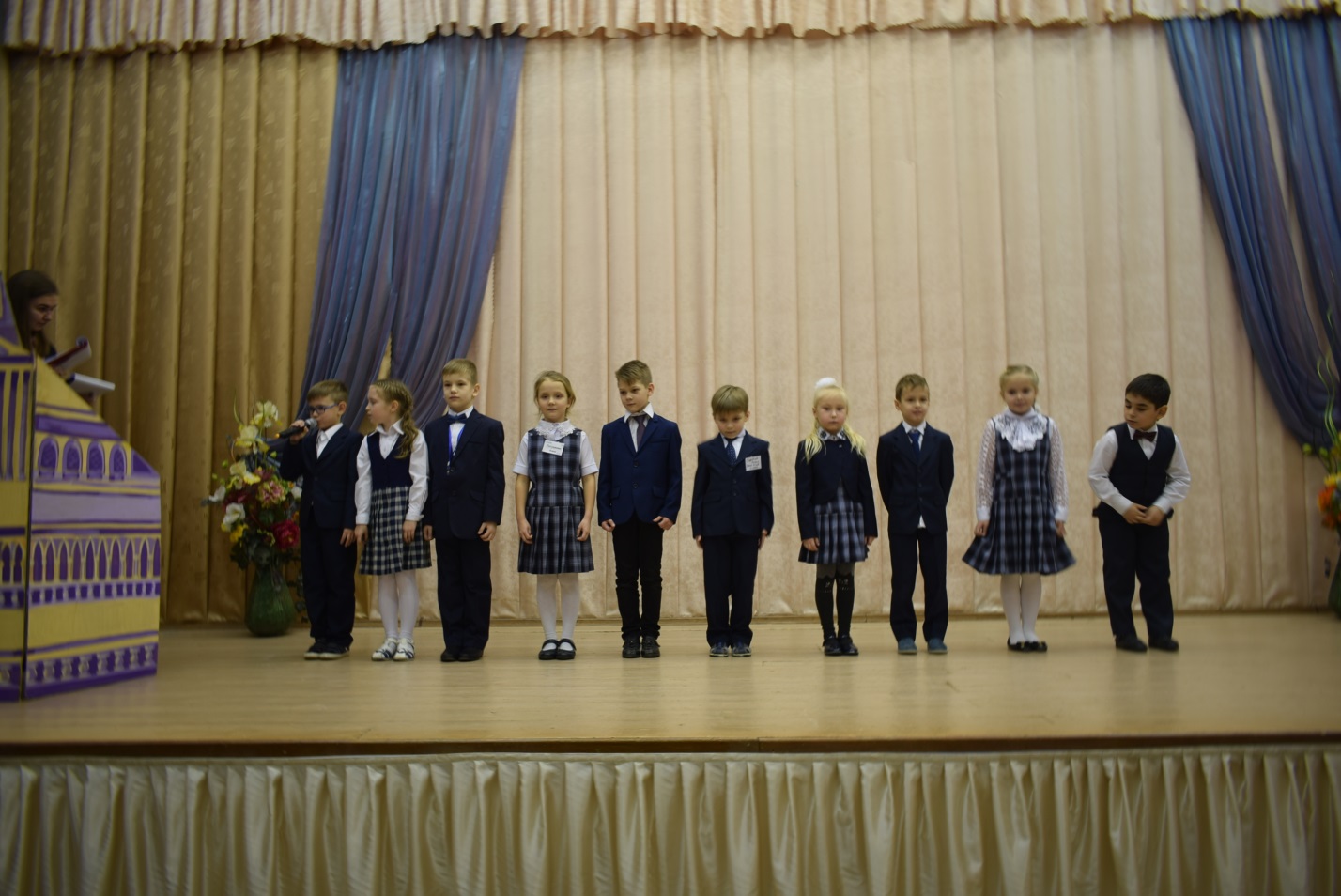 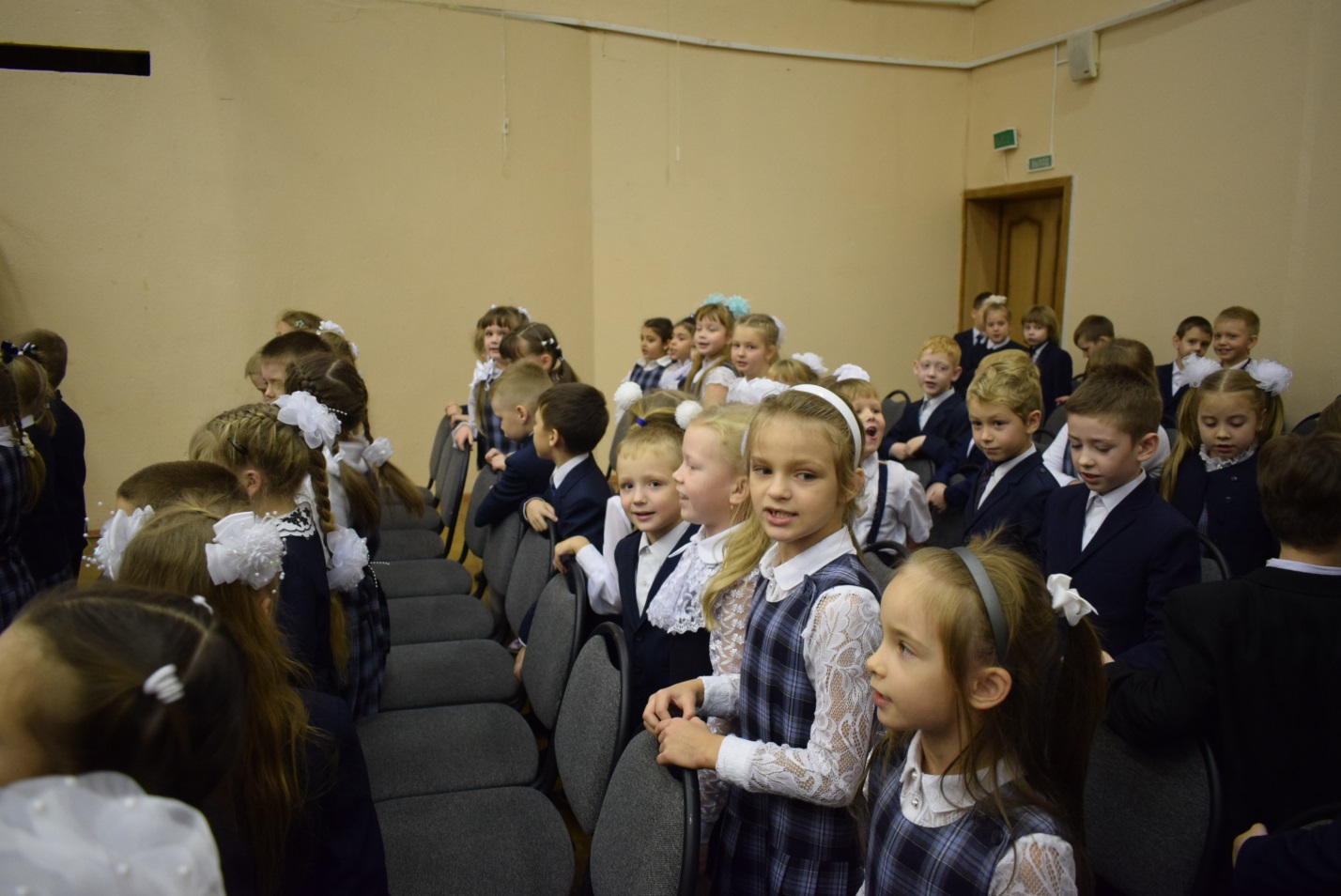 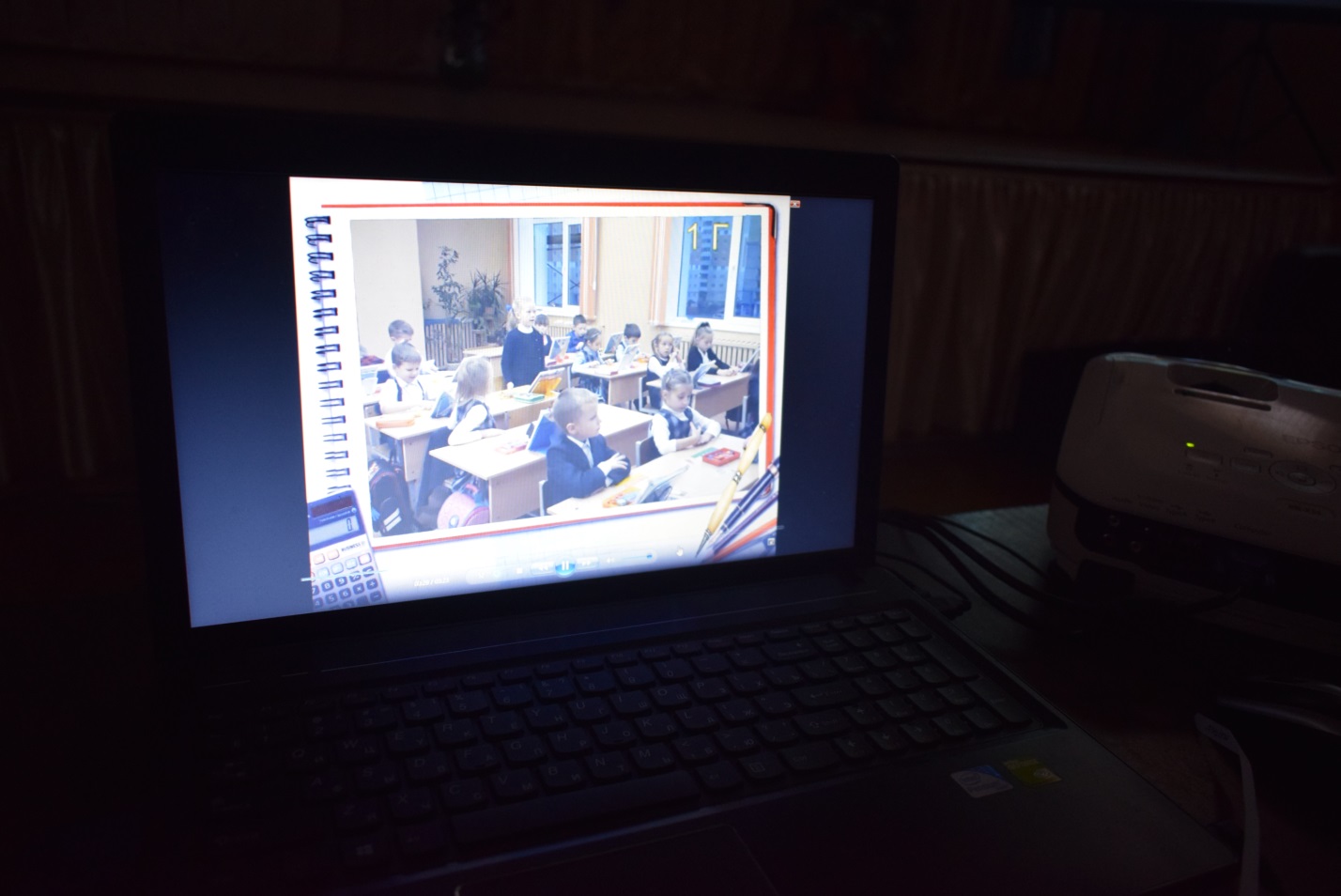 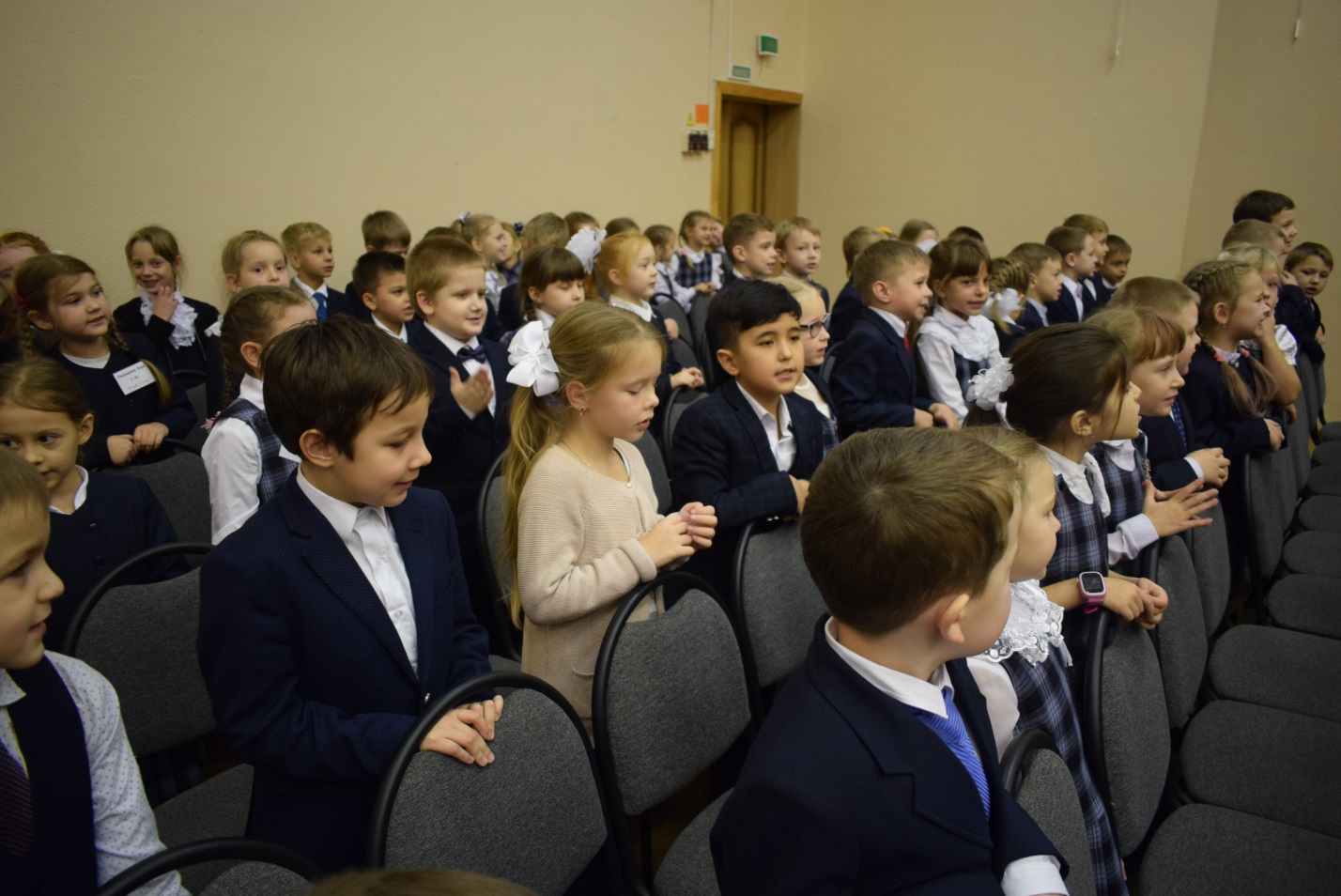 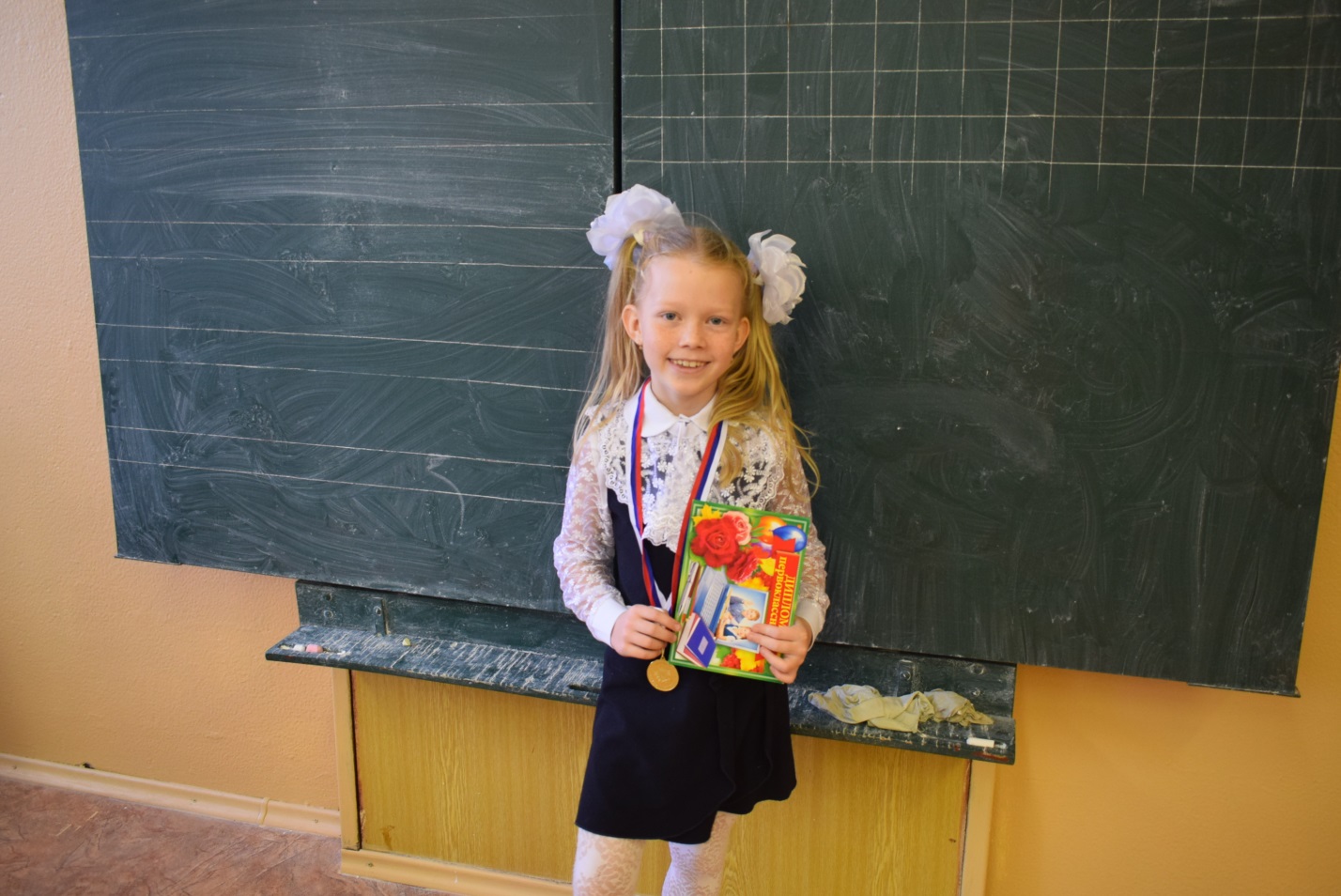 